ПОРТФОЛИО ВЫПУСКНИКА ФАКУЛЬТЕТА ТОВІ. Общие сведения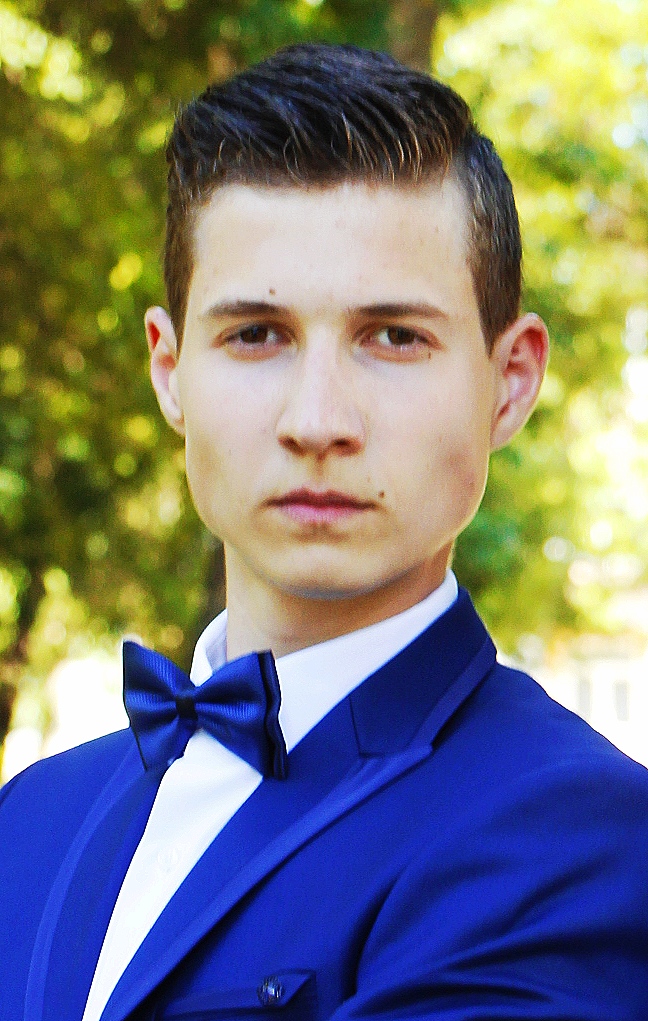          Место для фото                *По желанию выпускника, для открытого представления в сети интернет.ІІ. Результаты обученияІІІ. СамопрезентацияФамилия, имя, отчество   Сирисько Иван ГеннадьевичДата рождения/гражданство25.06.2001/ гражданин Республики БеларусьФакультетТОВСпециальностьХТОМ (ТПП)Семейное положениеНе женатМесто жительства (указать область, район, населенный пункт)Брестская обл., Берёзовский р-н, г. Белоозёрск E-mailpro.lsp.allj980@gmail.comСоциальные сети (ID)*https://vk.com/vaniasiriusМоб.телефон/Skype*+375 (29) 7380746Основные дисциплины по специальности, изучаемые в БГТУДисциплины курсового проектирования1. Химия и физика полимеров2. Теоретические основы переработки полимеров3. Материаловедение4. Методы исследования и модификации свойств органических веществ, материалов и изделий5. Рециклинг пластмасс 6. Моделирование и оптимизация химико-технологических процессов7. Технология пластических масс8. Технология переработки пластмасс9. Оборудование и основы проектирования предприятий по переработке пластмасс10. Расчет и конструирование изделий и форм11. Технология композитных материалов12. Учебно-исследовательская работа студентов 1. Детали машин2. Процессы и аппараты химических технологий 3. Организация производства и экономика управления на предприятии 4. Технология переработки пластмасс5. Расчет и конструирование изделий и форм6. Оборудование и основы проектирования предприятий по переработке пластмассСредний балл по дисциплинам специальности6,7Места прохождения практикиОАО «БЗПИ», ЗАО «АТЛАНТ», ПУП «АЛКОПАК»Владение иностранными языками (подчеркнуть необходимое, указать язык); наличие международных сертификатов, подтверждающих знание языка: ТОЕFL, FСЕ/САЕ/СРЕ, ВЕС и т.д.начальный;элементарный; средний (английский);продвинутый;свободное владение.Дополнительное образование (курсы, семинары, стажировки, владение специализированными компьютерными программами и др.)Владение программами 3D моделирования: SolidWorks, КОМПАС 3D.Владение базовым пакетом MS Office.Научно-исследовательская деятельность (участие в НИР, конференциях, семинарах, научные публикации и др.)Научно-исследовательская работа по разработке композиционных метаматериалов и исследование их диэлектрических свойств.Общественная активностьСолист ансамбля «РУНЬ» при университете.Жизненные планы, хобби и сфера деятельности, в которой планирую реализоватьсяХочу стать высококвалифицированным специалистом в сфере своей специальности, развиваться в области переработки полимеров, изучать новое. Планирую повышать уровень владения английским языком.В свободное время занимаюсь спортом.Желаемое место работы (область/город/предприятие и др.)г. Минск